PATVIRTINTA Elektrėnų vaikų lopšelio-darželio „Drugelis“ direktoriaus2017 m.  rugsėjo 1 d.įsakymu Nr. V-35ELEKTRĖNŲ VAIKŲ LOPŠELIO- DARŽELIO „DRUGELIS“ SMURTO IR PATYČIŲ PREVENCIJOS IR INTERVENCIJOS VYKDYMO TVARKOS APRAŠASI. BENDROSIOS NUOSTATOSElektrėnų vaikų lopšelio-darželio ,,Drugelis“ Smurto ir patyčių prevencijos ir intervencijos vykdymo tvarkos aprašas (toliau – Tvarkos aprašas) parengtas vadovaujantis Smurto prevencijos įgyvendinimo mokyklose rekomendacijomis patvirtintomis LR Švietimo ir mokslo ministro 2017m. kovo 22d. įsakymu Nr. V-190.Tvarkos aprašo paskirtis – padėti vaikų lopšelio-darželio bendruomenei užtikrinti sveiką, saugią, užkertančią kelią smurto, prievartos apraiškoms aplinką, kuri yra psichologiškai, dvasiškai ir fiziškai saugi.Tvarkos aprašas nustato smurto ir patyčių stebėsenos, prevencijos ir intervencijos vykdymą vaikų lopšelyje-darželyje.Tvarkos aprašo tikslas - siekiant ugdyti pozityvų vaiko elgesį ir sukurti draugišką ir saugią atmosferą, nustatyti, kokie turi būti daromi veiksmai individualiu, grupės, įstaigos, šeimos lygmeniu.5.Tvarkos aprašas remiasi šiais principais:į smurtą ir patyčias būtina reaguoti nepriklausomai nuo jų turinio (dėl lyties, seksualinės orientacijos, negalios, religinės ar tautinės priklausomybės, išskirtinių bruožų ar kt.) ir formos;kiekvienas vaikų lopšelio-darželio administracijos atstovas, pedagogas, švietimo pagalbos specialistas ar kitas darbuotojas, pastebėjęs ar sužinojęs apie smurtą ir patyčias, turi reaguoti ir stabdyti;veiksmų turi būti imamasi visais atvejais, nepriklausomai nuo pranešančiųjų apie smurtą ir patyčias amžiaus ir pareigų, bei nepriklausomai nuo besityčiojančiųjų ar patiriančių patyčias amžių ir pareigas;Tvarkos apraše vartojamos sąvokos:patyčios – tai psichologinę ar fizinę jėgos persvarą turinčio asmens ar asmenų grupės tyčiniai, pasikartojantys veiksmai, siekiant pažeminti, įžeisti, įskaudinti ar kaip kitaip sukelti psichologinę ar fizinę žalą kitam asmeniui.patyčios gali būti tiesioginės (atvirai puolant ir/ar užgauliojant) ir/ar netiesioginės (skaudinant be tiesioginės agresijos):žodinės patyčios: pravardžiavimas, grasinimas, ujimas, užgauliojimas, užkabinėjimas, erzinimas, žeminimas ir kt.;fizinės patyčios: mušimas, spardymas, spaudimas, dusinimas, užkabinėjimas, turtinėžala ir kt.;socialinės patyčios: socialinė izoliacija arba tyčinė atskirtis, gandų skleidimas ir kt.;elektroninės patyčios: skaudinančių ir gąsdinančių asmeninių tekstinių žinučių ir/ar paveikslėlių siuntinėjimas, viešų gandų skleidimas, asmeninių duomenų ir komentarų skelbimas, tapatybės pasisavinimas, siekiant sugriauti gerą vardą arba santykius, pažeminti ir kt.patyčias patiriantis vaikas – ugdytinis, iš kurio yra tyčiojamasi.besityčiojantysis/skriaudėjas – vaikas ar suaugęs, inicijuojantis patyčias ir/ar prisidedantisprie jų.6.5 patyčias patiriantis suaugęs – administracijos atstovas, pedagogas, švietimo pagalbos specialistas ar techninis darbuotojas, iš kurio tyčiojasi ugdytinis (-iai).6.6. patyčių stebėtojas – vaikas, matantis ar žinantis apie patyčias.6.7. patyčių prevencija – veikla, skirta patyčių rizikai mažinti, imantis lopšelio-darželio bendruomenės narių (vaikų, administracijos atstovų, pedagogų, švietimo pagalbos specialistų, kitų darbuotojų, tėvų (globėjų, rūpintojų) švietimo, informavimo ir kitų priemonių.6.8. patyčių intervencija – visuma priemonių, taikomų visiems patyčių dalyviams (patiriantiems, besityčiojantiems, stebėtojams), esant poreikiui įtraukiant jų tėvus (globėjus, rūpintojus).6.9. patyčių prevencijos ir intervencijos stebėsena – patyčių situacijos lopšelyje-darželyje stebėjimas, renkant, analizuojant faktus ir informaciją, svarbią šio reiškinio geresniam pažinimui bei valdymui, reiškinio tolimesnės raidos ir galimo poveikio prognozavimas.Tvarkos aprašas parengtas vadovaujantis Jungtinių Tautų vaiko teisių konvencija; Lietuvos Respublikos švietimo įstatymu, Lietuvos Respublikos vaiko minimalios ir vidutinės priežiūros įstatymu, Lietuvos Respublikos vaiko teisių apsaugos pagrindų įstatymu, Lietuvos Respublikos vietos savivaldos įstatymu, kitais įstatymus įgyvendinančiais teisės aktais.SMURTO IR PATYČIŲ STEBĖSENA IR PREVENCIJA LOPŠELYJE-DARŽELYJESmurto ir patyčių prevencija ir intervencija yra svarbi vaikų lopšelio-darželio veiklos dalis, kurios planavimu, organizavimu ir stebėsena rūpinasi vadovas, Vaiko gerovės komisijos nariai, grupių auklėtojai, direktoriaus pavaduotojas ugdymui, o jos vykdyme dalyvauja visi lopšelio-darželio bendruomenės nariai.Vaikų lopšelio-darželio vadovas yra atsakingas už vaikų lopšelio-darželio Tvarkos aprašo parengimą ir vykdymą, už stebėsenos rezultatais paremto kasmetinio vaikų lopšelio-darželio patyčių prevencijos priemonių plano parengimą, jo pristatymą bendruomenei ir vykdymą.Patyčių prevencijos ir intervencijos vykdymo tvarkos įgyvendinimą koordinuoja ne mažiau 3 atsakingi asmenys, sudarantys smurto ir patyčių prevencijos ir intervencijos vykdymo grupę (toliau – Vykdymo grupė). Vaikų lopšelio-darželio vadovas Vykdymo grupės nariais paskiria 3 ar daugiau Vaiko gerovės komisijos narius, kurie kasmet:inicijuoja ir koordinuoja apklausos vykdymą ir apibendrina jos rezultatus.surenka apibendrintus duomenis iš grupių auklėtojų ar direktoriaus pavaduotojo ugdymui dėl lopšelyje-darželyje fiksuotų pranešimų apie smurtą ir patyčias ir atlieka jų analizę;remiantis apklausos ir pranešimų apie patyčias analizės duomenimis, rengia patyčių prevencijos ir intervencijos priemonių planą;aptaria turimą informaciją, svarsto prevencijos ir intervencijos priemonių taikymo plano turinį Vaiko gerovės komisijos posėdyje;teikia siūlymus vaikų lopšelio-darželio vadovui dėl smurto ir patyčių prevencijos ir intervencijos priemonių įgyvendinimo, darbuotojų kvalifikacijos tobulinimo patyčių prevencijos ar intervencijos srityje ir kitais klausimais;teikia siūlymus mokyklos vadovui dėl lopšelio-darželio Tvarkos aprašo tobulinimo;atlieka kitus vaikų lopšelio-darželio Tvarkos apraše numatytus veiksmus.kasmet išanalizuoja ir apibendrina turimus pranešimus apie patyčias, informuoja Vaiko gerovės komisijos narius, koordinuojančius vykdymo Tvarką, apie prevencijos, intervencijos taikomų priemonių rezultatus, teikia kitą svarbią informaciją, susijusią su smurtu ir patyčiomis.SMURTO IR PATYČIŲ INTERVENCIJA LOPŠELYJE-DARŽELYJEVisais įtariamų ir realių smurto ir patyčių atvejais kiekvienas vaikų lopšelio-darželio administracijos atstovas, pedagogas ar švietimo pagalbos specialistas, kitas darbuotojas reaguodamas:įsikiša įtarus ir/ar pastebėjus patyčias – nutraukia bet kokius tokį įtarimą keliančiusveiksmus;primena vaikui, kuris tyčiojasi, vaikų lopšelio-darželio nuostatas ir elgesio taisykles;jei vaikui reikia pagalbos, kreipiasi į pagalbą galinčius suteikti asmenis (tėvus (globėjus, rūpintojus) ar lopšelio-darželio darbuotojus) ar institucijas (pvz., policija, greitoji pagalba);12.4. informuoja grupių auklėtojus ar direktoriaus pavaduotoją ugdymui apie įtariamas ir/ar įvykusias patyčias ar smurto atvejus;12.5. tiesiogiai informuojant vieną iš Vykdymo grupės narių apie įtariamas ir/ar įvykusias patyčias (ar elektronines patyčias), kartu pateikia užpildytą pranešimo apie patyčias formą (Priedas Nr. 2).Grupės auklėtojas gavęs informaciją apie įtariamas ir/ar įvykusias patyčias:išsiaiškina situaciją, nustato, ar tai patyčių atvejis;organizuoja individualius pokalbius su patyčių dalyviais, informuoja tėvus (globėjus,rūpintojus), esant poreikiui kviečia juos dalyvauti pokalbiuose;               13.3. vykdo tolesnę patyčių situacijos stebėseną.13.4. užpildo pranešimo apie patyčias formą (Priedas Nr. 2); ją perduoda Vykdymo grupės pirmininkui - socialiniam pedagogui;Užpildytą formą priėmęs asmuo (Vykdymo grupės pirmininkas) formą registruoja Patyčių registracijos žurnale.nesibaigus patyčių situacijai, imasi spręsti patyčių atvejį.esant sudėtingesnei situacijai, inicijuoja Vykdymo grupės posėdį, o prireikus ir Vaiko gerovės komisijos posėdį.Vaiko gerovės komisija, įvertinusi turimą informaciją:15.1. numato veiksmų planą (gali būti individualūs pokalbiai su skriaudėju, skriaudžiamuoju, stebėtojais, jų tėvais, klase, kt. priemonės), supažindina su jo nevykdymo pasekmėmis skriaudėją ir jo tėvus (globėjus, rūpintojus); esant poreikiui koreguoja veiksmų planą;15.2. informuoja lopšelio-darželio direktorių apie esamą situaciją;15.3 vykdo plane numatytas veiklas, stebi, analizuoja, organizuoja pakartotinius susirinkimus situacijos įvertinimui.Vaikų lopšelio-darželio bendruomenės nario, įtarusio patyčias ar liudijusio patyčių atvejį, gavusio apie jas pranešimą, veiksmai:Vaikui pasityčiojus iš administracijos atstovo, pedagogo, švietimo pagalbos specialisto ar kito darbuotojo, asmuo pastebėjęs ir/ar įtaręs patyčias turėtų informuoti lopšelio-darželio direktorių, kuris imasi lopšelio-darželio tvarkos apraše ar kituose dokumentuose numatytų veiksmų.18. Vaikų lopšelio-darželio direktorius, sužinojęs apie darbuotojo patiriamas patyčias arba darbuotojo tyčiojimąsi, privalo nedelsiant imtis priemonių.Kitiems patyčių dalyviams pagal individualius poreikius vaikų lopšelyje-darželyje teikiama švietimo pagalbos specialistų ar pedagogų pagalba.IV. BAIGIAMOSIOS NUOSTATOSVisi dokumentai, esantys vaiko asmens byloje, ir duomenys, susiję su vaiku ir jo asmeniniu gyvenimu yra konfidencialūs ir naudojami tik tiek, kiek tai būtina atsakingiems fiziniams ar juridiniams asmenims atlikti pavestas funkcijas, užtikrinti vaiko teises ir teisėtus interesus.Kiekvienų mokslo metų pabaigoje atliekama vaikų lopšelio-darželio bendruomenės narių apklausa, siekiant išsiaiškinti patyčių situaciją. Duomenys apibendrinami ir pagal gautus rezultatus sudaromas veiklų planas kitiems mokslo metams.Su šiuo tvarkos aprašu pasirašytinai supažindinai visi darželio bendruomenės nariai.Tvarkos apyrašas skelbiamas darželio internetinėje svetainėje www.drugelis.mir.lt.Priedas Nr.1ELEKTRĖNŲ VAIKŲ LOPŠELIO-DARŽELIO ,,DRUGELIS “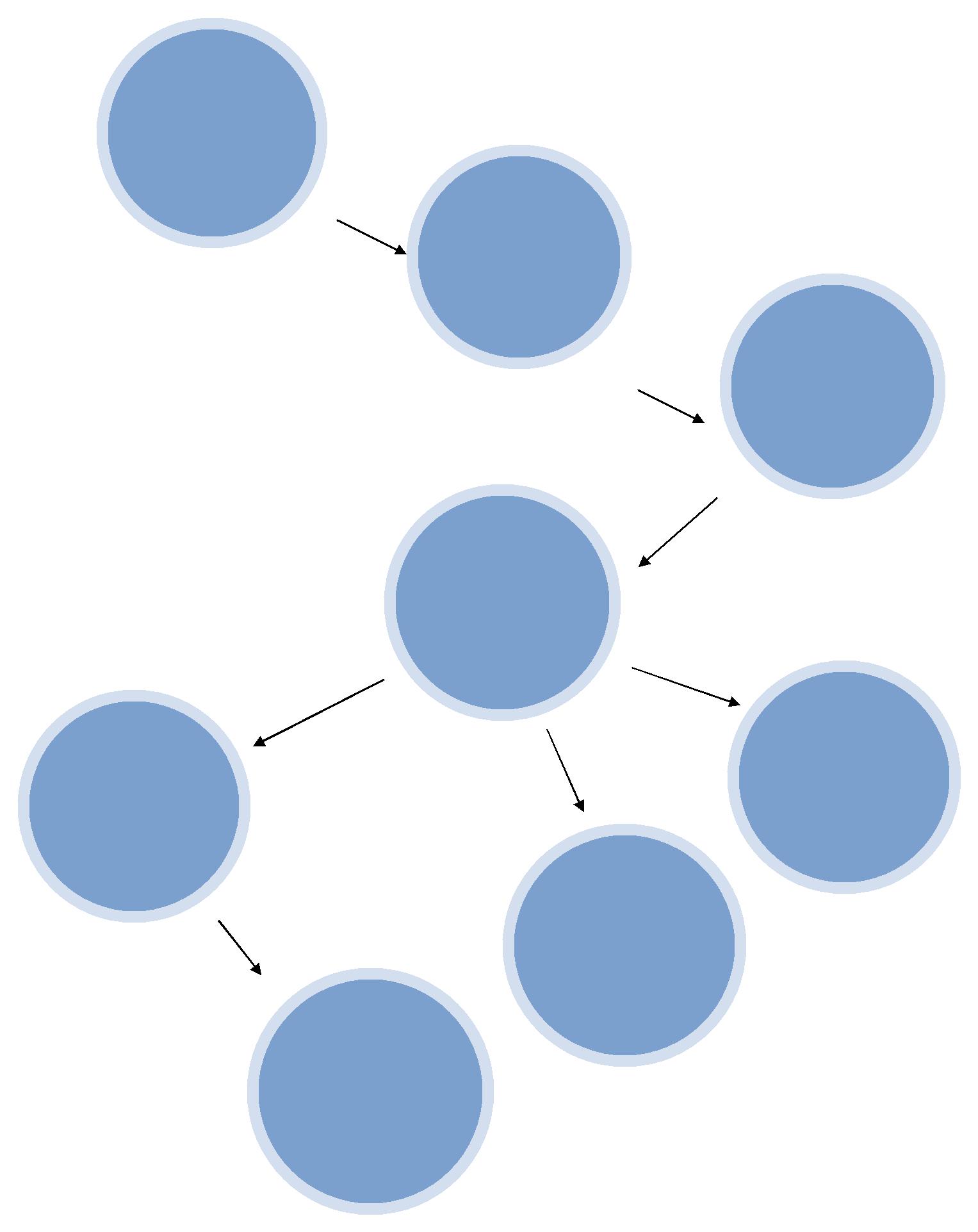 REAGAVIMO Į PATYČIAS PLANASPATYČIŲPASTEBĖJIMASAuklėtojasinformuojasocialinįpedagogąAuklėtojopokalbiai supatyčiųdalyviais, jųtėvaisPastebėjus, kadpatyčios kartojasi,VGK atstovųpokalbiai supatyčių dalyviais,jų tėvaisPatyčiųsituacijosPagalbanukentėjusiamsprendimoplanoparengimasPagalbaasmeniui, kuristyčiojosiPatyčiųsituacijossprendimas irtolimesnisstebėjimasPriedas Nr.2ELEKTRĖNŲ VAIKŲ LOPŠELIO-DARŽELIO ,,DRUGELIS “PRANEŠIMO APIE PATYČIAS FORMA______________Pranešimo dataBendrieji duomenys:Kas pranešė apie patyčias:Kam pranešė apie patyčias:Kur įvyko patyčios:Kada įvyko patyčios:Kokia patyčių forma naudota ar įtariama, kad buvo naudota:Žodinės patyčios o Fizinės patyčioso  Kiti pastebėjimai  (įrašyti)__________________________________________________ .Ar yra žinoma, kad tai ne pirmaskartas?Duomenys apie patyčių dalyvius:Vaiko, patyrusio patyčias vardas, pavardė, grupė:Vaiko/-ų, kuris tyčiojosi vardas, pavardė, grupė:Vaiko/-ų, stebėjusio patyčias vardas, pavardė, amžius, grupė:Išsamesnė informacija apie įvykį:Darželio pedagogo ar kito darbuotojo elgesys šioje patyčių situacijoje:Veiksmų po įvykio, planas su:Asmeniu patyrusiu patyčias:Asmeniu, kuris tyčiojosi:Stebėtojais:Patyčių dalyvių tėvais:Kitais darželio darbuotojais:Kita (įrašyti):